Всероссийский конкурс профессионального мастерства «Педагог-психолог России – 2021»Конкурсное испытание:Защита реализуемой психолого-педагогической практики Описание реализуемой психолого-педагогической практики: Коррекционно-развивающая программа для детей раннего возраста «Раннее развитие»Бадмаева Наталья Дмитриевнапедагог-психолог бюджетного учреждения дополнительного образования Республика Калмыкия «Центр психолого-педагогической, медицинской и социальной помощи»Республика Калмыкияг. Элиста, 2021 г.ОБЩАЯ ИНФОРМАЦИЯ О КОРРЕКЦИОННО-РАЗВИВАЮЩЕЙ ПРОГРАММЕНаименование и направленность программыНаименование программы: Коррекционно-развивающая программа для детей раннего возраста «Раннее развитие».Направленность программы: коррекционно-развивающая.Информация о разработчике, участниках и месте реализации программыРазработчик: Бадмаева Наталья Дмитриевна, педагог-психолог БУ ДО РК «Центр ППМС-помощи».Участники: дети раннего возраста, посещающие коррекционно-развивающие занятия в БУ ДО РК «Центр ППМС-помощи», и их родители.Место реализации:Организация: бюджетное учреждение дополнительного образования Республики Калмыкия «Центр психолого-педагогической, медицинской и социальной помощи» (БУ ДО РК «Центр ППМС-помощи»).Адрес: Республика Калмыкия, г. Элиста, ул. Хрущева, 21.Сайт: http://ppmsp08.ru/Телефон: +79608988214; +79275953515.Электронная почта: center200808@rambler.ruРуководитель: Мальмакова Татьяна Григорьевна.Контактное лицо: Бадмаева Наталья Дмитриевна.Цели и задачи программыЦель: создание условий целостного развития ребенка, открывающих возможности для его позитивной социализации, личностного развития, развития инициативы и творческих способностей.Задачи:оказание помощи семьям, воспитывающим детей раннего возраста с риском возникновения нарушений в развитии и/или диагностированными нарушениями развития, с особыми образовательными потребностями и /или ограниченными возможностями здоровья;содействие созданию благоприятных условий для развития детей в соответствии с их возрастными и индивидуальными особенностями, развитие способностей и творческого потенциала каждого ребенка как субъекта отношений с самим собой, другими детьми, взрослыми и окружающим миром;обеспечение равных возможностей для полноценного развития, получения качественного образования каждым ребенком независимо от возраста, пола, нации, языка, социального статуса, психофизиологических и других особенностей (в том числе ограниченных возможностей здоровья);выявление основных потребностей ребенка и семьи;содействие формированию и развитию социальных, нравственных, интеллектуальных, физических качеств ребенка, инициативности, самостоятельности и ответственности, формированию предпосылок учебной деятельности;обеспечение психолого-педагогической поддержки семьи и повышение компетентности родителей (законных представителей) в вопросах развития и образования, охраны и укрепления здоровья детей.Коррекционно-развивающая программа построена на принципах в соответствии с Федеральным государственным образовательным стандартом дошкольного образования.Целевая аудитория, описание ее социально-психологических особенностейЦелевая аудитория – дети раннего возраста от 1 года до 3х лет, их родители (законные представители), нуждающиеся в психологической поддержке и сопровождении, заинтересованные в повышении своей информированности и компетентности в области развития, образования, воспитания детей.Социально-психологические особенности целевой аудитории:Период раннего возраста охватывает возраст от 1 до 3 лет. Он является наиболее сензитивным для становления фундаментальных психологических образований. Именно в раннем возрасте закладываются отношение ребенка к миру, к другим людям и к себе, основные формы общения со взрослыми и сверстниками. Психическое развитие детей раннего возраста наиболее успешно изучалось в работах Л.С. Выготского, А.В. Запорожца, А.Р. Лурия, Д.Б. Эльконина, М.И. Лисиной, В.С. Мухиной и др.В раннем возрасте происходит овладение активной речью (ее грамматической, лексической и др. сторонами), которая становится важнейшим средством общения. В рамках предметной деятельности, которая является ведущей в данном возрасте, развиваются все основные психические процессы и следующие виды деятельности: процессуальная игра, целенаправленность, самостоятельность, творческие способности и др. Таким образом, раннее детство является периодом интенсивного развития ребенка. В период с 1 года до 3 лет изменяется социальная ситуация развития и ведущая деятельность детей. Ситуативно-деловое общение со взрослым становится формой и средством организации предметной деятельности ребенка. Взрослый становится не просто «источником предметов» и помощником в манипуляциях ребенка, но участником его деятельности и образцом для подражания. Поэтому важной составляющей эффективности занятий является включение родителей (законных представителей) в совместную деятельность ребенка и родителя во время коррекционно-развивающих занятий.Методическое обеспечение программыНаучно-методическим обеспечением программы являются идеи Л.С. Выготского о ведущей роли взрослого и зоне ближайшего развития, А.Н. Леонтьева о деятельностном подходе, Д.Б. Эльконина о периодизации развития, А.В. Запорожца об амплификации детского развития, а также идеи В.В. Давыдова, П.Я. Гальперина, М.И. Лисиной, Н.Е. Вераксы, В.С. Мухиной и др.Нормативно-правовое обеспечение программы:Федеральный закон от 29.12.2012 № 273-ФЗ (ред. от 26.07.2019) «Об образовании в РФ»;Федеральный государственный образовательный стандарт дошкольного образования (утверждённый приказом Министерства образования и науки РФ от 17.10.2013 № 1155 (ред. от 21.01.2019);Профессиональный стандарт «Педагог-психолог (психолог в сфере образования)» (от 24 июля 2015 г. № 514н);Этический кодекс психолога (принят 14 февраля 2012 года V съездом Российского психологического общества);Постановление Главного государственного санитарного врача Российской Федерации от 15 мая 2013 г. N 26 «Об утверждении СанПиН 2.4.1.3049-13 «Санитарно эпидемиологические требования к устройству, содержанию и организации режима работы дошкольных образовательных организаций»;Устав БУ ДО РК «Центр ППМС-помощи».Основные этапы реализации программыПодготовительный этап (информационно-аналитическая деятельность, организация условий реализации коррекционно-развивающей программы, подготовка материально-технической базы, проведение родительского собрания, ознакомление с программой, проведение первичной диагностики) – сроки выполнения – август-сентябрь 2020 г.Этап реализации (проведение занятий с детьми раннего возраста и их родителями (законными представителями) – сроки выполнения – сентябрь – декабрь 2020 г.Аналитико-коррекционный этап (проведение промежуточной диагностики, внесение изменений в коррекционно-развивающую программу, проведение родительского собрания, промежуточное анкетирование родителей по удовлетворенности занятиями) – сроки выполнения – ноябрь 2020 г.Заключительный этап (проведение итоговой диагностики, анализ и обобщение результатов, проведение родительского собрания, итоговое анкетирование родителей по удовлетворенности занятиями, подготовка заключения по результатам коррекционно-развивающих занятий, подготовка рекомендаций родителям, подведение итогов по реализации программы) – сроки выполнения – конец декабря 2020 г.Сроки реализации программы:Программа рассчитана на 24 часа обучения.Требования к специалистам, задействованным в реализации программы, и иные требованияВ качестве специалистов, реализующих коррекционно-развивающую программу для детей раннего возраста «Раннее развитие», могут выступать педагоги-психологи, обладающие знаниями возрастных и индивидуальных особенностей детей раннего возраста, владеющие методами диагностики развития детей раннего возраста, ориентированные на создание условий для личностного развития детей, развития гармоничных детско-родительских отношений.Материально-техническое обеспечение: помещение для проведения занятий, ковровое покрытие для занятий на полу, игровые средства, дидактические материалы, набор мебели.Ожидаемые результаты реализации программыОжидаемые результаты освоения программы представлены в виде целевых ориентиров на этапе завершения коррекционно-развивающей работы.Целевые ориентиры для детей раннего возраста:Ребенок интересуется окружающими предметами и действует с ними, в соответствии со своими возможностями, эмоционально вовлечен в действия с игрушками и другими предметами и стремится проявлять настойчивость в достижении результата своих действий;Ребенок использует специфические, культурно фиксированные предметные действия, знает назначение бытовых предметов и умеет пользоваться ими. Владеет простейшими навыками самообслуживания, стремится проявлять самостоятельность в бытовом и игровом поведении;Ориентируется в контексте знакомых ситуаций и в названиях окружающих предметов и игрушек;Владеет на доступном для него уровне активной речью, может обращаться с вопросами и просьбами, понимает речь взрослых;Стремится к общению со взрослыми и на доступном для него уровне подражает им в движениях и действиях, в играх воспроизводит действия взрослого, поддерживает очерёдность во взаимодействии;Проявляет интерес к сверстникам, наблюдает за их действиями и стремится подражать им;Формирует представление о себе, на доступном для него уровне осознает себя как отдельного самостоятельного человека;На доступном для ребёнка уровне проявляет интерес к стихам, песням и сказкам, рассматриванию картинок, слушанию музыки, по мере возможностей стремится двигаться под музыку и эмоционально откликается на различные произведения культуры и искусства;В соответствии с возрастными и индивидуальными возможностями у ребенка развита крупная моторика, он стремится осваивать различные виды движения.Факторы, влияющие на достижение результатов программы Эффективность коррекционно-развивающей программы зависит от следующих факторов:Создание на занятиях психологически благоприятной атмосферы для детей и родителей, способствующей доверию между педагогом, детьми и родителями; Мотивационная и эмоциональная вовлечённость детей и их родителей;Активность участников коррекционно-развивающих занятий;Эффективность взаимодействия педагога с детьми и родителями;Анализ динамики эффективности занятий;Разнообразие используемых игр, упражнений, методов, техник и др.Сведения об апробации программы Коррекционно-развивающая программа для детей раннего возраста «Раннее развитие» реализована на базе БУ ДО РК «Центр ППМС-помощи», принята Педагогическим советом 28 августа 2020 г. Протокол №3, утверждена Директором БУ ДО РК «Центр ППМС-помощи» 3 сентября 2020 г. Программа апробирована на детях раннего возраста (20 детей), посещающих коррекционно-развивающие занятия, и их родителях в период с сентября 2020 г. по май 2021 г. Результаты апробации показали необходимость и эффективность проведения занятий детей с родителями, так как в процессе совместных занятий были созданы благоприятные условия для практического освоения родителями базовых родительских навыков и умений (наблюдать, понимать, принимать и обеспечивать базовые детские потребности), обогащения их опыта и формирования ценности родительства. За время коррекционно-развивающих занятий у детей отмечалась положительная динамика в освоении ими навыков сортировки и сличения фигур по цвету, форме, величине, навыков совместной деятельности, в формировании предметных представлений, представлений о себе, действий по подражанию, умения фиксировать взгляд на предмете, умения делать мелкие, точные движения, вербальной и невербальной имитации, использования просьб, в понимании речи и выполнении инструкций (анализ результатов первичной, промежуточной и итоговой диагностики, а также анкеты родителей по удовлетворенности коррекционно-развивающими занятиями).СЦЕНАРИЙ ДЕМОНСТРИРУЕМОГО НА ВИДЕОЗАПИСИ КОРРЕКЦИОННО-РАЗВИВАЮЩЕГО ЗАНЯТИЯНа видеозаписи представлен фрагмент занятия из коррекционно-развивающей программы для детей раннего возраста. Занятие направлено на развитие навыка сличения по цвету и форме у ребенка раннего возраста.Цель занятия: развитие навыка сличения по единому признаку (цвет и форма) у ребенка раннего возраста.Задачи занятия:Создать условия для развития навыка сличения по цвету и форме через организованную познавательную деятельность;Содействовать развитию зрительного восприятия основных цветов через знакомство с цветом на уровне сличения;Создать условия для развития совместного взаимодействия родителя и ребенка.Участники: родитель, ребенок 2 лет с задержкой речевого развития.Количество участников: 2 человека.Продолжительность занятия: 40 минут (на видео представлены фрагменты занятия).Материалы и оборудование: кубики основных цветов (красного, синего, зеленого, желтого), деревянная игра «Стучалка», стимульный материал с машинками и гаражами данных цветов, конструктор «Геометрик».Ход занятия:Приветствие. Ознакомление родителя с целью занятия, направленного на развитие навыка сличения по цвету и форме.Упражнение 1. «Шарики»Цель: развитие навыка сличения по цвету и форме.Материалы и оборудование: деревянная игра «Стучалка».Описание упражнения: На верхней панели 4 круглых отверстия с соответствующими цветам шариков. Обучаем ребенка ориентироваться, куда положить шарик нужного цвета. Для этого показываем ребёнку шарик и говорим: ЖЁЛТЫЙ (выделяя интонацией) шарик. Отдаем его ребенку. Следом обращаем его внимание на основание стучалки и обводим пальцем жёлтый ободок, говоря при этом: такого же цвета. Ребёнок должен положить в него шарик. Можно взять его руку и направить. Далее даем инструкцию родителю повторить данные действия с ребенком.Все остальные цвета для начала нужно называть: цвет и также их ободки. Названия цветов изучаем постепенно. Когда все шарики разложены по отверстиям даем ребенку молоточек, чтобы он ударял по ним. Если ребенок затрудняется, родитель своей рукой берет руку ребенка с молоточком и стучит по шарикам. Повторяем несколько раз.Обсуждение. Обращаем внимание родителя на смысл упражнения, словесную инструкцию («такой же»). Упражнение 2. «Башенка из кубиков»Цель: развитие навыка сличения по цвету и форме, навыка конструирования.Материалы и оборудование: кубики основных цветов.Описание упражнения: Показываем ребенку кубики разных цветов.  Учим строить башню из кубиков, накладывать кубик на кубик. Берем кубик, ставим на ковер, просим ребенка взять «такой же» и положить сверху. Даем инструкцию родителю совместно с ребенком достроить башню из кубиков одного цвета. Данные действия повторяем с кубиками других цветов, не забывая комментировать свои действия (название цвета и инструкцию «такой же»). В конце упражнения предлагаем ребенку сложить кубики в корзинку.Обсуждение. Дома необходимо акцентировать внимание ребенка на предметах основных цветов и форм. Упражнение 3. «Машинки»Цель: развитие навыка сличения по цвету, развитие самостоятельности.Материалы и оборудование: машинки основных цветов на липучке, основа (лист А4 с изображениями машинок основных цветов).Описание упражнения: Демонстрируем ребенку наглядный материал. Отклеиваем машинку одного цвета от основы. Далее предлагаем ребенку сделать то же самое с другими машинками самостоятельно. Затем предлагаем ребенку поставить машинки на свое место (по соответствующим цветам).  Обсуждение. Дома закрепляем навыки сличения по цвету с любым подходящим материалом.Упражнение 4. «Машинки и гаражи»Цель: развитие навыка сличения по цвету, мелкой моторики, зрительно-поисковой деятельности.Материалы и оборудование: машинки основных цветов, основа (лист А4 с изображениями гаражей основных цветов).Описание упражнения: Демонстрируем ребенку наглядный материал. Предлагаем ребенку найти гараж для каждой машинки. При затруднениях даем родителю инструкцию указать на гараж соответствующего машинке цвета либо взять рукой ребенка машинку и поставить ее в гараж соответствующего цвета. Затем повторяем то же самое с другими машинками.  Обсуждение. Дома закрепляем навыки сличения по цвету с любым подходящим материалом.Упражнение 5. Конструктор «Геометрик»Цель: развитие навыка сличения по форме.Материалы и оборудование:  конструктор «Геометрик».Описание упражнения: Демонстрируем ребенку геометрические фигурки со сквозными отверстиями – круг, прямоугольник, треугольник, квадрат. Учим ребенка снимать фигурки с деревянных колышков, при этом комментируем цвет и форму фигур. Затем показываем, как одеваются фигурки и начинаем с наиболее простой – с кружка. Предлагаем родителю вместе с ребенком нанизать остальные фигурки, обязательно называя каждую фигурку и помогая ребенку при затруднениях.Обсуждение. Предложить ребенку найти дома предметы таких же форм/поискать совместно с ребенком и отрабатывать навыки сличения.Завершение. В конце занятия подводим итоги, обращая внимание родителя на конструктивное взаимодействие с ребенком, обязательное применение навыков, полученных в процессе занятия, в домашних условиях.Приложение 1Стимульный материал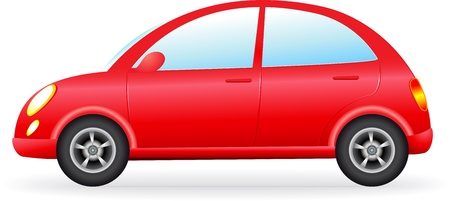 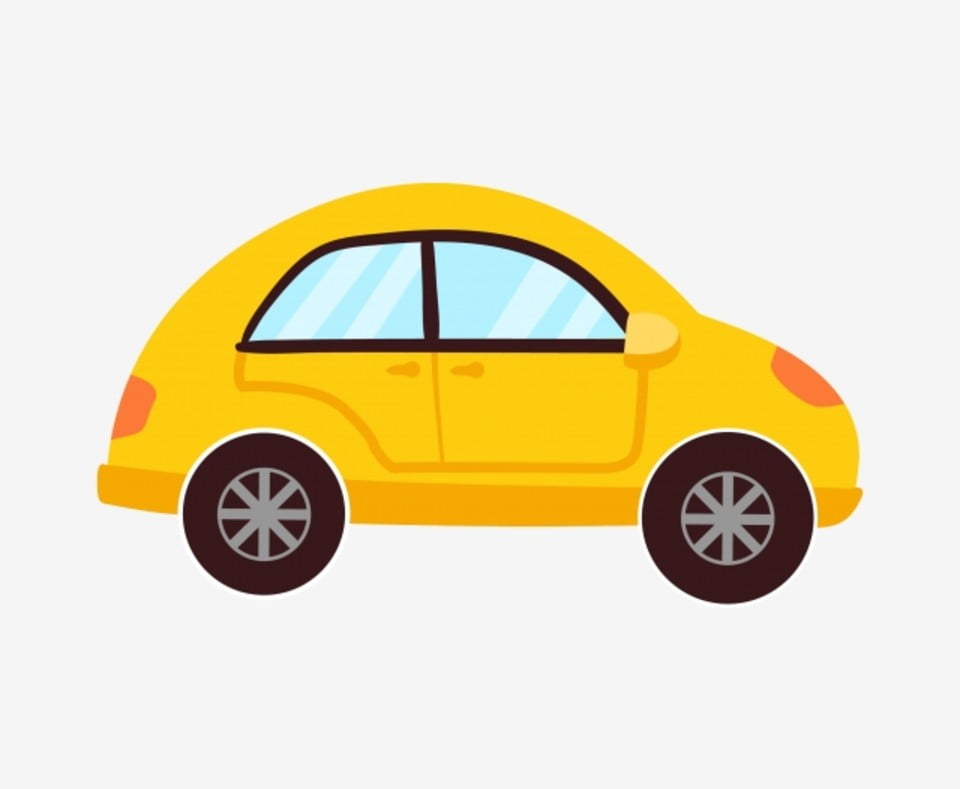 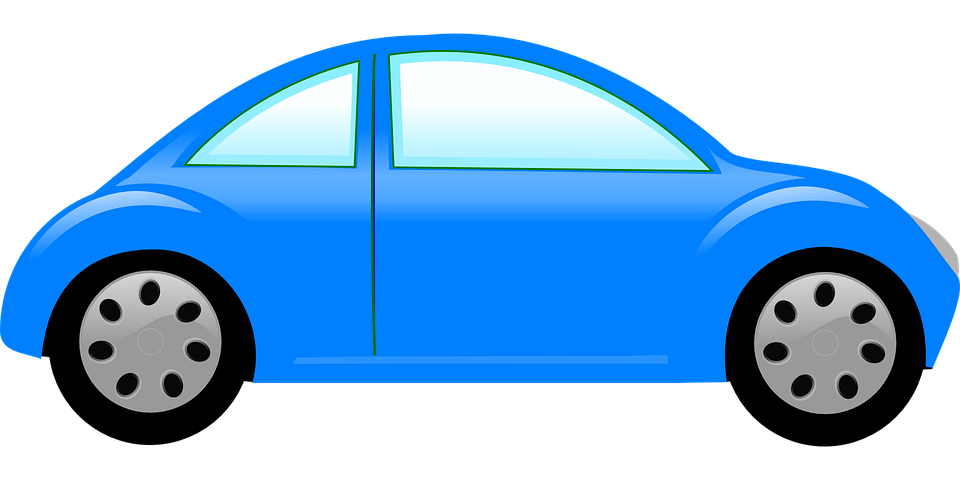 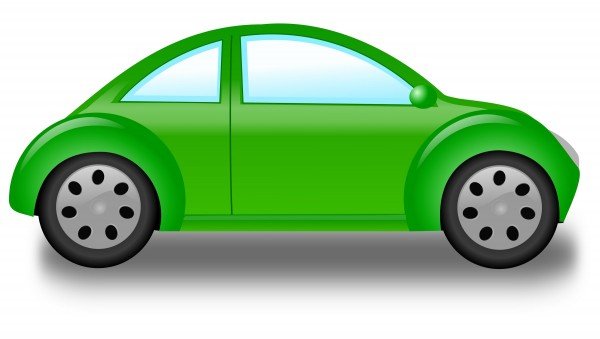 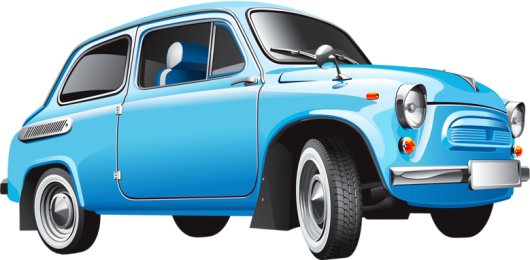 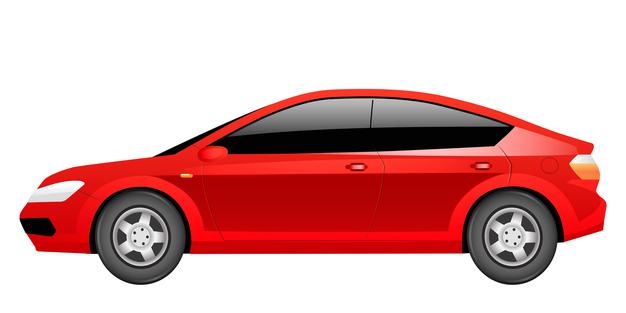 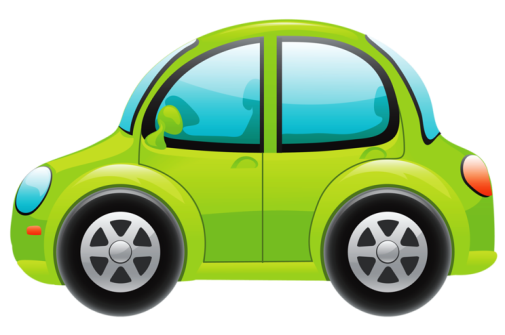 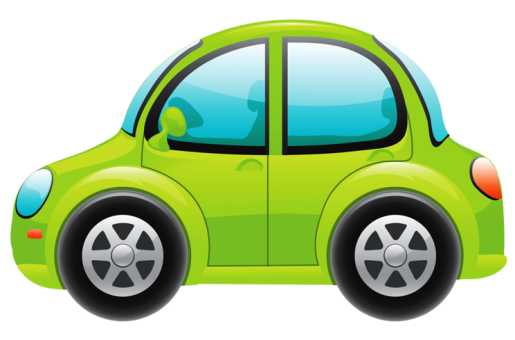 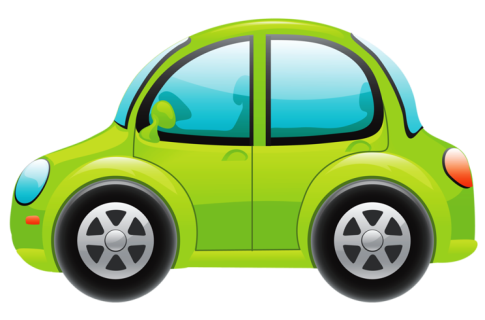 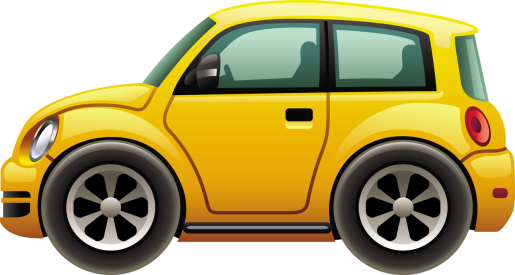 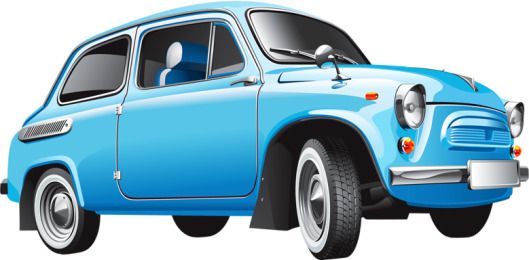 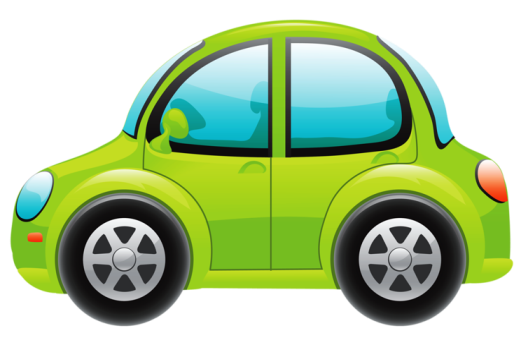 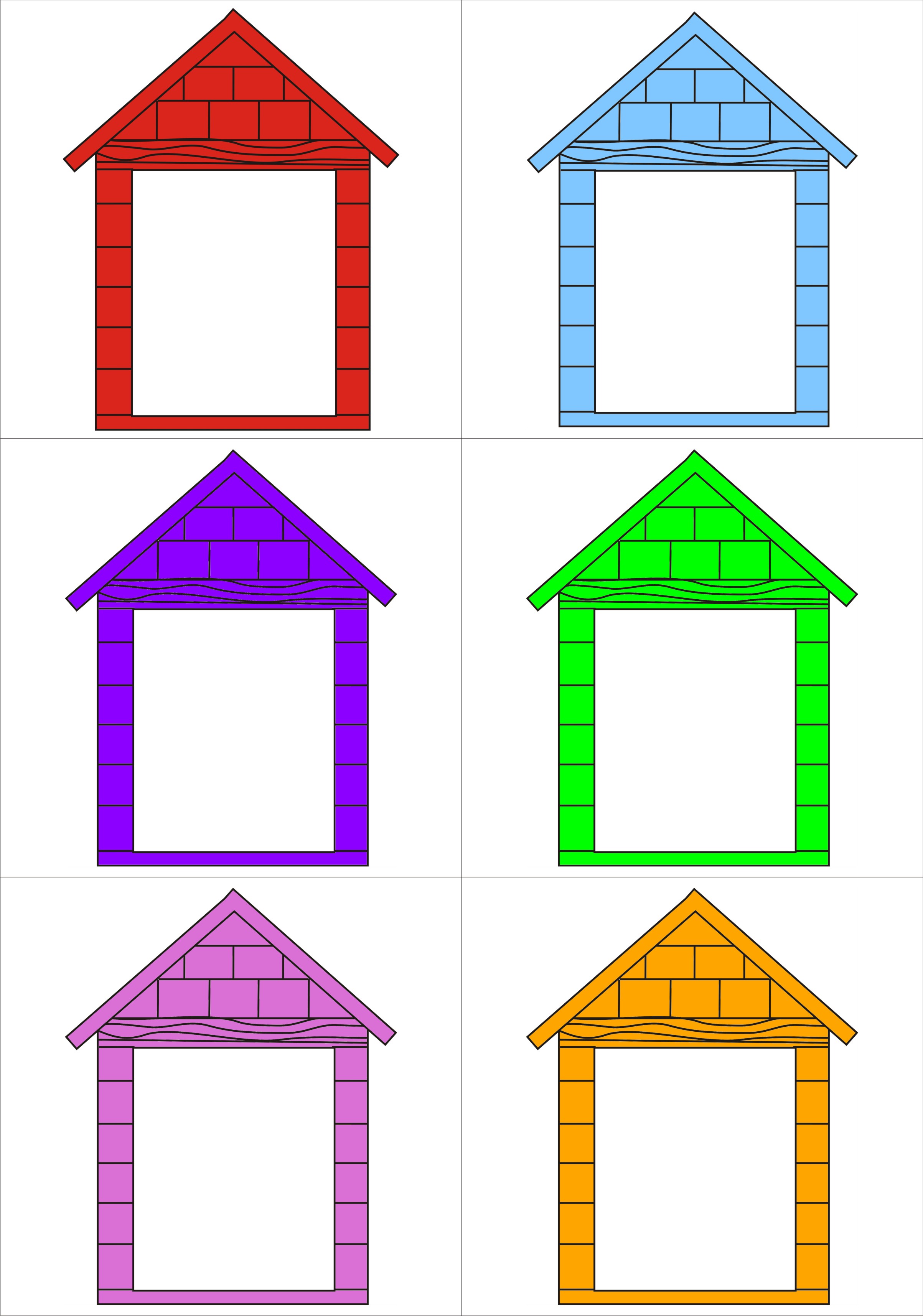 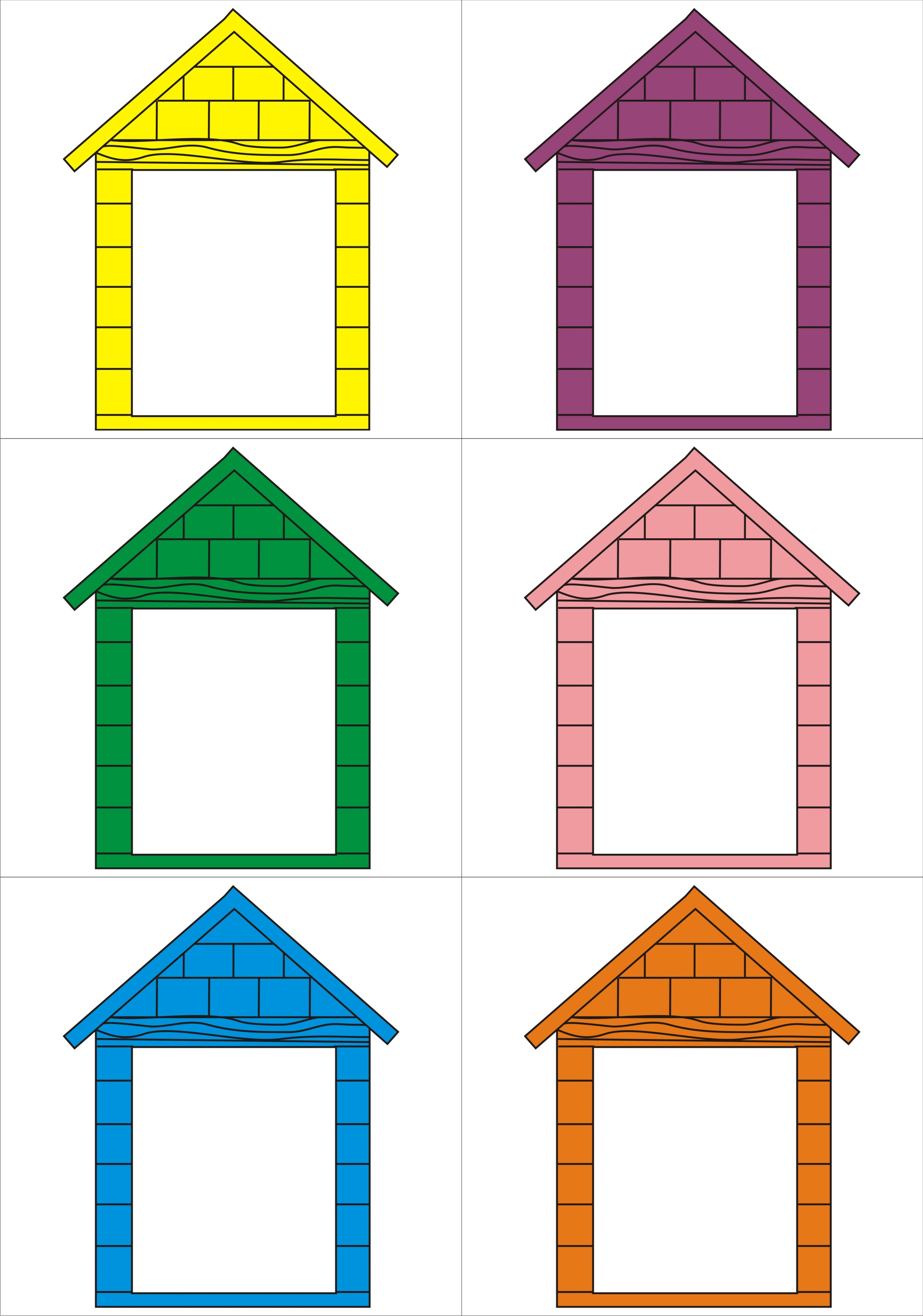 ПродолжительностьПериодичность в неделюКол-во часов в неделюКол-во часов в квартал40 минут2 раза2 часа24 часа